АДМИНИСТРАЦИЯ КОЛПАШЕВСКОГО ГОРОДСКОГО ПОСЕЛЕНИЯПОСТАНОВЛЕНИЕ06.02.2018	№ 80О внесении изменений в постановление Администрации Колпашевского городского поселения от 04.04.2014 № 199 «О единой комиссии по осуществлению закупок для нужд муниципального образования «Колпашевское городское поселение» (в редакции постановлений Администрации Колпашевского городского поселения от 17.11.2015 № 1081, от 20.02.2016 № 111, от 02.11.2017 № 782, от 13.12.2017 № 883)В связи с кадровыми перестановками в Администрации Колпашевского городского поселенияПОСТАНОВЛЯЮ:1. Приложение № 2 к постановлению Администрации Колпашевского городского поселения от 04.04.2014 № 199 «О единой комиссии по осуществлению закупок для нужд муниципального образования «Колпашевское городское поселение» изложить в следующей редакции:  «Приложение № 2 к постановлениюАдминистрации Колпашевского городского поселенияот 04.04.2014 № 199СОСТАВ ЕДИНОЙ КОМИССИИ по осуществлению закупок для нужд муниципального образования
«Колпашевское городское поселение»».2. Настоящее постановление вступает в силу со дня подписания.3. Опубликовать настоящее постановление в Ведомостях органов местного самоуправления Колпашевского городского поселения.4. Контроль за выполнением настоящего постановления оставляю за собой.Н.А.Устюгова4 17 81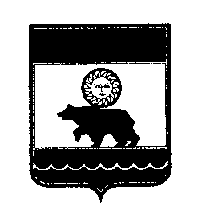 № п/пФ.И.О.Занимаемая должность1Чуков А.А.Председатель комиссии,заместитель Главы поселения 2Порошина Е.Н.Заместитель председателя комиссии, 
главный специалист, экономист3Кондратьева Е.С.Секретарь комиссии, специалист по контрактному управлениюЧЛЕНЫ КОМИССИИ:ЧЛЕНЫ КОМИССИИ:ЧЛЕНЫ КОМИССИИ:4Шандра О.Н.Начальник отдела бухгалтерского учета и отчетности, главный бухгалтер5Руденко В.С.Главный специалист по юридическим вопросам6Минина Е.А.И.о. начальника отдела градостроительства и землеустройства 7Муратов А.В.Начальник финансово-экономического отделаГлава Колпашевскогогородского поселенияА.В.Щукин